НГ  МЕНЮХОТЕЛ РЕСТОРАНТ ГРИЙНХИСАРЯСалати:	Редена салата: /домати, краставици, печени чушки, маслини, млечна салата, зеле/.Предястия:	Панирани хапки: /пилешки, кашкавал, сирене/.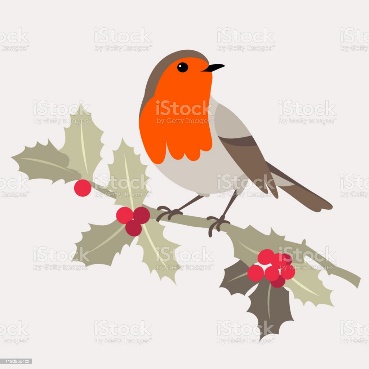 Основни:	Вариант 1:Свински врат със сос, зелеви сърми, домашно картофено пюре, домашна питка.Вариант 2:Пилешка руландина със сос, зелеви сърми, домашно картофено пюре, домашна питка.Сухи мезета: Мезе асортиДесерти:	Баница с късмети и баклава.Пиене:	Мин. Вода – 0,500л;		Безалкохолно – 0,500л;		Ракия – 0,100л 		Вино – 0,250л		Шампанско